WAG English Zone                                    Name: ____________________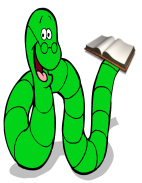 Adjectives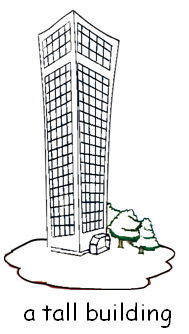 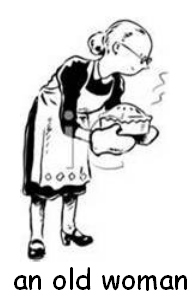 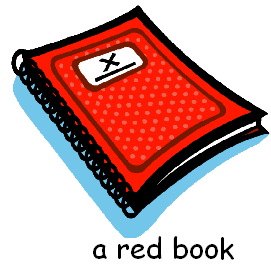 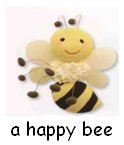 Copyright © WAG. All rights reserved                          